Anglický název (pro všechny příspěvky)Český/Slovenský název (pro příspěvek v češtině a slovenštině)Jméno a příjmení1, Jméno a příjmení2 & Jméno a příjmení1,21Instituce 1 (např. Univerzita Palackého v Olomouci)2Instituce 2 (např. Slovenská akademie věd)Úroveň nadpisu 1Úroveň nadpisu 2Úroveň nadpisu 3. Následováno textem... Úroveň nadpisu 4. Následováno textem...Tabulka 1 Popisné statistiky souboru policistů a hasičůPoznámka. Pro změření emoční inteligence byl využit MSCEIT.Obrázek 1 Model dle konfirmační faktorové analýzy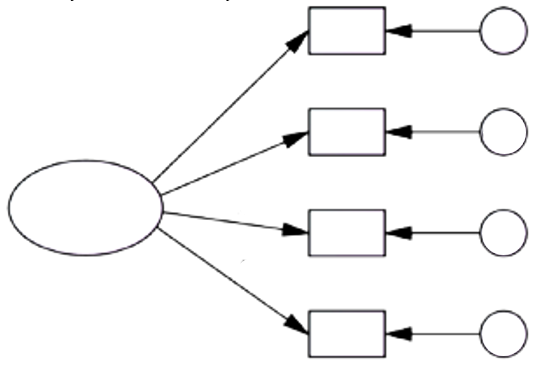 Poznámka. Jednofaktorový model.Seznam literaturyDay, D.V., & Miscenko, D. (2015). Leader-member exchange (LMX): Construct evolution, contributors, and future prospects for advancing leadership theory. In T.N. Bauer, & B. Erdogan (Eds.). The Oxford handbook of leader-member exchange (pp. 9 – 28). Oxford University Press.Flickinger, M., Allscher, M., & Fiedler, M. (2016). The mediating role of leader-member exchange: A study of job satisfaction and turnover intentions in temporary work. Human Resource Management Journal, 20(1), 46 – 62. https://doi.org/10.1111/1748-8583.12091 Gooty, J., & Yammarino, F.J. (2016). The leader-member exchange relationship: A multisource, cross-level investigation. Journal of Management, 42(4), 915 – 935. https://doi.org/10.1177/0149206313503009 Northouse, P.G. (2010). Leadership: Theory and practise (5th ed.). SAGE Publications, Inc.Kontaktní osobaDr. Peter ValueUniverzita Palackého, Filosofická fakulta, Katedra psychologie Vodární 601, 779 00 Olomouc, Česká republika smallpvalue@upol.czEmoční inteligenceEmoční inteligenceEmoční inteligencePracovní výkonnostPracovní výkonnostPracovní výkonnostnMSDnMSDPolicisté1208.26.951206.63.86Hasiči1137.131.021137.12.79